Выездной  семинар по математике  в  Выборгском районе Ленинградской области25 ноября 2021года  ГБУ ДО «Ленинградский  областной  центр развития творчества одарённых детей и юношества «Интеллект»  при поддержке Комитета образования администрации  Выборгского  муниципального района  Ленинградской области  провели  выездной практико-ориентированный семинар по теме «Организация системной  поддержки способных и одаренных детей, участвующих в олимпиадном движении через построение новой архитектуры взаимодействия Регионального центра и общеобразовательных организаций».                                   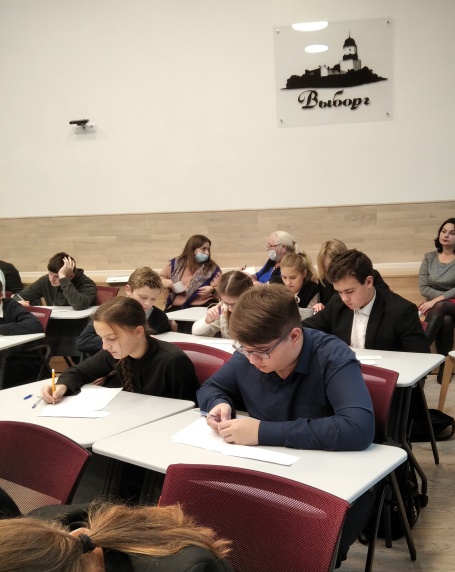 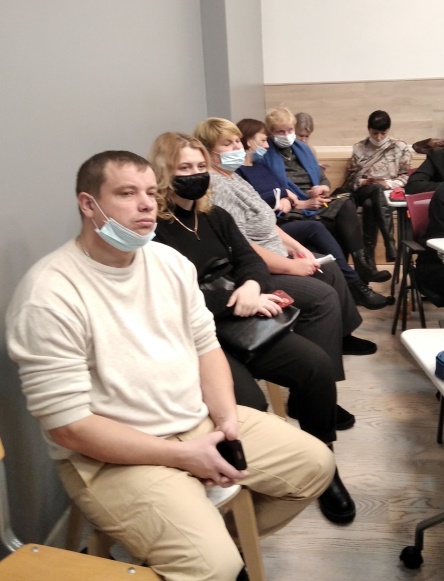 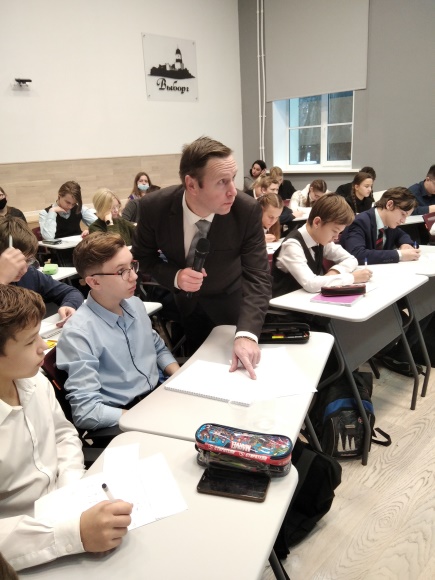 Встреча оказалась очень актуальной и важной как для ребят, так и для педагогов,  потому что  современное общество ждет от школы мыслящих, инициативных, творческих выпускников с широким кругозором и прочными знаниями. Школа в условиях модернизации системы образования ищет пути, которые позволили бы выполнить этот заказ общества. На семинаре шла речь о консолидации   образовательных, финансовых и воспитательных ресурсов  образовательных организаций  Выборгского района и  Центра «Интеллект». Семинар проходил на базе медиа-центра ГБОУ «Гимназия» Выборгского района. В мероприятии приняли участие 26 школьников  увлеченных математикой и педагоги математики из 17 образовательных учреждений Выборгского района.Встреча школьников  и педагогов  Выборгского района   началась  с  приветствия участников директором  Гимназии Петровой Мариной   Витальевной   и заведующей «Заочной математической школой»  Центра «Интеллект», Муровой Татьяной  Александровной, которые  познакомили  участников с преимуществами и возможностями  взаимодействия Регионального центра и общеобразовательных организаций Выборгского района.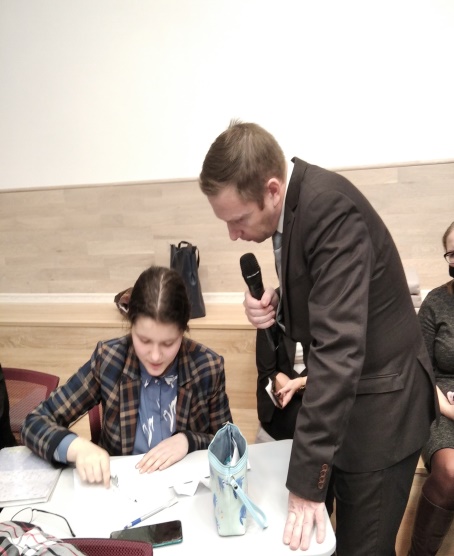 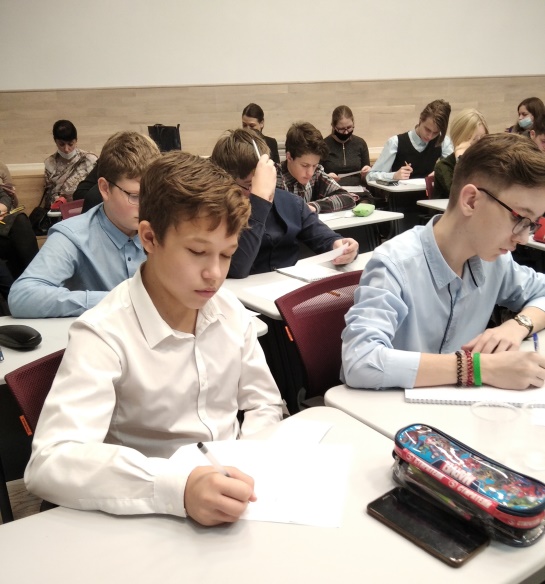 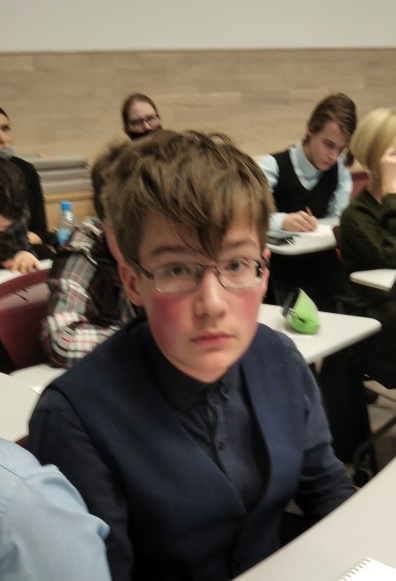 Мастер-класс по теме: «Олимпиадная математика» для обучающихся  8, 9 классов провёл Иванов Сергей Георгиевич - методист ЗМШ Центра «Интеллект», кандидат педагогических наук, доцент кафедры алгоритмической математики СПб ГЭТУ «ЛЭТИ».               Следующим, не менее важным направлением работы семинара, стал круглый стол в формате профессионального диалога учителей математики Выборгского района и зам.директора по научно-методической работе центра «Интеллект»  Шаповаловой  Анной  Даниловной.   В ходе совместного взаимодействия обсуждались актуальные вопросы, связанные с формами выявления и сопровождения  обучающихся, проявивших признаки одаренности в изучении математики. Системный, содержательный  доклад  о стратегиях работы с одаренными школьниками  был представлен  организатором работы медиа-центра МБОУ «Гимназия» Ариной Рафатовной  Фоминой   и учителем математики ГБОУ «Светогорская СОШ» Молчановой Мариной Михайловной.                     
Практико-ориентированный семинар по теме  «Организация системной  поддержки способных и одаренных детей, участвующих в олимпиадном движении через построение новой архитектуры взаимодействия Регионального центра и общеобразовательных организаций». состоялся благодаря продуктивному взаимодействию МБОУ «Гимназия» (директор Петрова М.В.), Центра «Интеллект» (директор Рочев Д.И.) при поддержке Комитета образования администрации Выборгского муниципального района. 